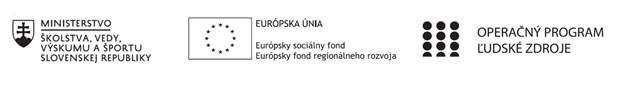 Štvrťročná správa o činnosti pedagogického zamestnanca pre štandardnú stupnicu jednotkových nákladov „hodinová sadzba učiteľa/učiteľov podľa kategórie škôl (ZŠ, SŠ) - počet hodín strávených vzdelávacími aktivitami („extra hodiny“)“Pokyny k vyplneniu Štvrťročnej správy o činnosti pedagogického zamestnanca pre štandardnú stupnicu jednotkových nákladov „hodinová sadzba učiteľa/učiteľov podľa kategórie škôl (ZŠ, SŠ) - počet hodín strávených vzdelávacími aktivitami („extra hodiny“)“vypĺňa sa pri využívaní štandardnej stupnice jednotkových nákladov hodinová sadzba učiteľa/učiteľov podľa kategórie škôl (ZŠ, SŠ) - počet hodín strávených vzdelávacími aktivitami („extra hodiny“) -  http://www.minedu.sk/zjednodusene-vykazovanie-vydavkov/1. V riadku Prijímateľ - uvedie sa názov prijímateľa podľa zmluvy o poskytnutí nenávratného finančného príspevku (ďalej len "zmluva o NFP") 2. V riadku Názov projektu - uvedie sa úplný názov projektu podľa zmluvy NFP, nepoužíva sa skrátený názov projektu 3. V riadku Kód ITMS ŽoP - uvedie sa kód ŽoP podľa ITMS2014+ - vyplní prijímateľ 4. V riadku Meno a priezvisko zamestnanca – uvedie sa meno a priezvisko pedagogického zamestnanca  ktorý  predmetnú činnosť vykonával 5. Druh školy – uvedie sa škola, na ktorej bola realizovaná vzdelávacia aktivita (ZŠ I. stupeň, ZŠ II. stupeň, SŠ)6. V riadku Názov a číslo rozpočtovej položky projektu - uvedie sa názov a číslo rozpočtovej položky podľa zmluvy o NFP 7. V riadku Obdobie vykonávania činnosti – uvedie sa obdobie, za ktoré sa štvrťročná správa o činnosti predkladá. Obdobie sa uvádza v nasledovnom formáte DD.MM.RRRR – DD.MM.RRR, ( napr.01.01.2018 – 31.03.2018) 8. V riadku Správa o činnosti - uvedú a popíšu sa činnosti, ktoré pedagogický zamestnanec vykonával v rámci „extra hodín“; t.j. názov vzdelávacej aktivity - extra hodiny - uvedie sa názov vyučovacieho predmetu, na ktorom boli realizované vyučovacie hodiny nad rámec hodín financovaných zo štátneho rozpočtu  v danom štvrťroku za každý mesiac samostatne . Ide o činnosti, ktoré boli zabezpečované nad rámec hodín financovaných zo štátneho rozpočtu. Tieto činnosti musia byť v súlade so štatutárom školy potvrdeným menným zoznamom učiteľov a počtom hodín jednotlivých učiteľov, ktorí zabezpečovali/realizovali zvýšené hodiny vzdelávacích aktivít9. V riadku Vypracoval – uvedie sa celé meno a priezvisko zamestnanca, ktorý štvrťročnú správu o činnosti vypracoval a dátum vypracovania štvrťročnej správy o činnosti 10. V riadku Podpis – zamestnanec, ktorý štvrťročnú správu o činnosti vypracoval sa vlastnoručne podpíše, (nie je možné použiť faximile pečiatky) 11. V riadku Schválil - uvedie sa celé meno a priezvisko zamestnanca, ktorý štvrťročnú správu schválil (štatutárny zástupca školy) a dátum schválenia štvrťročnej správy o činnosti 12. V riadku Podpis – zamestnanec, ktorý štvrťročnú správu o činnosti schválil sa vlastnoručne podpíše, (nie je možné použiť faximile pečiatky). Operačný programOP Ľudské zdroje Prioritná os1 Vzdelávanie PrijímateľBanskobystrický samosprávny kraj          (Spojená škola Detva)Názov projektuModerné vzdelávanie pre prax 2Kód ITMS ŽoP NFP312010ACM2Meno a priezvisko pedagogického zamestnancaIng. Mária ZacharováDruh školy Stredná odborná školaNázov a číslo rozpočtovej položky rozpočtu projektu4.6.1. ŠSJN - extra hodiny –ROObdobie vykonávanej činnosti1.10.2021 – 31.12.2021Správa o činnosti:   Október 2021 – PRO - Programovanie – 2.AVšeobecná charakteristika:Žiaci si v zmysle obsahového štandardu rozvíjali technické a IKT kompetencie. Výstupom vyučovacích hodín bolo, že žiak vie:čo je to programovateľný hardvérpripojiť hardware micro:bit k PCpripájať rôzne externé zariadenia k micro:bitupoznať funkcie a možnosti použitia micro:bitu a micro_phytonuŽiaci rozvíjali čitateľskú gramotnosť, keď sa žiaci učili vyhľadávať zdroje a pracovať s odbornou literatúrou. Matematickú gramotnosť si žiaci rozvíjali opakovaním základných matematických operácií, ktoré sme popisovali formou vývojových diagramov.Logické myslenie sme rozvíjali formou pokus omyl pri možnostiach pripojenia micro:bitu k PCIKT zručnosti – pri práci s editormi na programovanie microbitovPrebraté učivo:12.10.- Micro:bit HWW14.10.- Micro:python - použitie26.10.- Editory na programovanieNovember 2021 – PRO - Programovanie – 2.AVšeobecná charakteristika:Žiaci si v zmysle obsahového štandardu rozvíjali technické a IKT kompetencie. Výstupom vyučovacích hodín bolo, že žiak ovláda:princípy písania na displejprincípy tvorby animácií na displeji.Rozvíjala sa čitateľská gramotnosť rozborom textov – učebných i rôznych užívateľských textov z internetu. Žiaci spracúvali texty, aby pochopili skutočné fungovanie študovaných javov. Rozvíjala sa matematická gramotnosť pri výpočte elektrického odporu zo zadaných parametrov a ich následnom výpise na displej micro:bitu na PC. Z dôvodu dištančného vzdelávania pracujem len s portálom makecode, kde sa nachádza animácia displeja micro:bitu, ktorý plne nahrádza reálny micro:bit.  Návrhom pomenovania  premenných v programe si žiaci osvojovali logické myslenie pri programovaní matematických úlohV celom vyučovacou procese sa intenzívne rozvíjali IKT a počítačové kompetencie, tak po teoretickej ako aj praktickej stránke. Prebraté učivo:9.11.- Písanie na display11.11.- Písanie na display23.11.- Displej - animácie25.11.- Displej - animácieDecember 2021 – PRO - Programovanie – 2.AVšeobecná charakteristika:Žiaci si v zmysle obsahového štandardu rozvíjali technické a IKT kompetencie. Výstupom vyučovacích hodín bolo, že žiak vie:- používať tlačidlá na micro:bitČitateľskú gramotnosť si žiaci rozvíjali hľadaním a spracovaním informácií o tlačidlách vo všeobecnosti – pojem kontakt. Matematickú gramotnosť sme upevnili analýzou programu, ktorý počítal elektrický prúd na základe Ohmovho zákonu.  Prepojenie na predmet elektrotechnika si žiaci overili logické prepojenie programovania s elektrotechnickou praxou Prebraté učivo:6.12.- Tlačidlá - programovanie7.12.- Tlačidlá - programovanie9.12.- Tlačidlá - programovanieVypracoval (meno, priezvisko, dátum)Ing. Mária Zacharová 2.1.2022PodpisSchválil (meno, priezvisko, dátum)Ing. Ján LunterPodpis